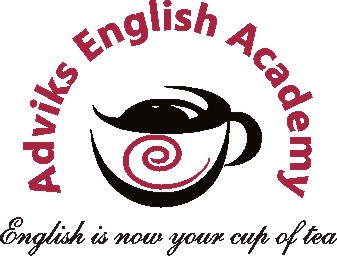 PTE SCORE of the monthNAME :DEEPAK KALIA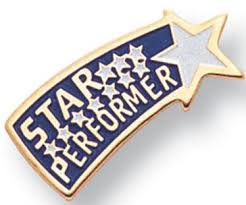 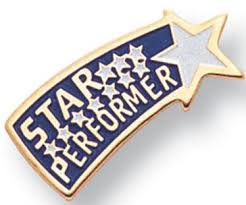 